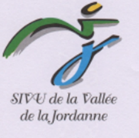 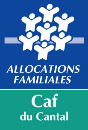 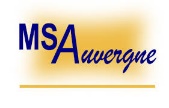 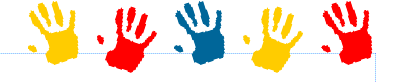 RELAIS PETITE ENFANCELes « P’tites Mains »   Temps d’éveil                        Merci de prévenir de votre présenceau 06.72.89.00.89St-Simon de 9h30 à 11h30Accueil de loisirs Terres BlanchesVendredi 7 janvierVendredi 21 janvierVendredi 4 févrierVendredi 4 marsVendredi 18 marsVendredi 1er avrilVendredi 15 avrilVendredi 6 maiVendredi 20 maiVendredi 3 juinVendredi 17 juinVelzic de 9h à 11hMédiathèqueMardi 11 janvierMardi 25 janvierMardi 8 févrierMardi 8 marsMardi 22 marsMardi 5 avrilMardi 10 maiMardi 24 maiMardi 7 juinMardi 21 juinLascelle de 9h30 à 11h30MairieVendredi 14 janvierVendredi 28 janvierVendredi 11 févrierVendredi 11 marsVendredi 25 marsVendredi 8 avrilVendredi 13 maiVendredi 10 juinVendredi 24 juin